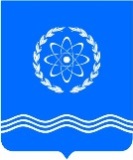 				ОБНИНСКОЕ  ГОРОДСКОЕ  СОБРАНИЕГОРОДСКОГО ОКРУГА «ГОРОД ОБНИНСК»П Р О Т О К О Л  № 14г. Обнинск 									от 25 мая 2021 годаПредседательствующий: Артемьев Г.Ю. –   Глава городского самоуправления,							Председатель городского Собрания.Присутствовали депутаты городского Собрания:Светлаков В.Б. – заместитель Председателя городского Собрания; Отсутствовали депутаты городского Собрания:Галкин И.А.; Пахоменко К.В.; Самбуров Д.А.; Хоменко М.А.; Ярзуткин В.В.Приглашены:Ананьев Г.Е. – заместитель главы Администрации города по вопросам управления делами;Капинус К.В. – председатель Контрольно-счетной палаты;Коновалова Л.И. – начальник управления финансов Администрации города;Латыпова Л.В. – начальник управления имущественных и земельных отношений Администрации города; Леонова Т.Н. – глава Администрации города;Помещикова С.А. – начальник правового управления Администрации города;Радович А.С. – начальник отдела территориального планирования и градостроительного зонирования Администрации города;Разуваева И.А. – помощник прокурора города;Шаванова Т.В. – заместитель начальника управления финансов Администрации города;Шеберов Д.В. – начальник управления экономики и инновационного развития.Представители средств массовой информации.ПроектПОВЕСТКА ДНЯ:Об утверждении отчета об исполнении бюджета города Обнинска за 2020 год           Коновалова Л.И. – начальник управления финансов  Администрации города Капинус К.В. – председатель Контрольно-счетной палаты МО «Город Обнинск»Гришин Н.А.  – заместитель председателя комитета по бюджету, финансам  и  налогамО внесении изменений в решение Обнинского городского Собрания от 15.12.2020  № 02-08 «О бюджете города Обнинска на 2021 год и плановый период 2022 и 2023 годов»Коновалова Л.И. – начальник управления финансов  Администрации города Капинус К.В. – председатель Контрольно-счетной палаты МО «Город Обнинск»Гришин Н.А.  – заместитель председателя комитета по бюджету, финансам и налогамО внесении изменения в решение Обнинского городского Собрания от 28.11.2017   №  03-34 «Об установлении налога на имущество физических лиц»Гришин Н.А.  – заместитель председателя комитета по бюджету, финансам  и  налогамШеберов Д.В. – начальник управления экономики и инновационного развитияО признании утратившим силу решения Обнинского городского Собрания от 22.11.2005 № 03-03 «Об утверждении Положения «О едином налоге на вмененный доход для отдельных видов деятельности»Гришин Н.А.  – заместитель председателя комитета по бюджету, финансам  и  налогамШеберов Д.В. – начальник управления экономики и инновационного развитияО приобретении дошкольного образовательного учреждения на 140 мест по адресу: Калужская область, город Обнинск, улица Пирогова, дом 14  Гришин Н.А.  – заместитель председателя комитета по бюджету, финансам  и  налогамЛеонова Т.Н. – глава Администрации городаО внесении изменений в Порядок проведения приватизации муниципального имущества города Обнинска, утвержденный решением Обнинского городского Собрания от 19.02.2004 № 03-18Березнер Л.А. –  председатель комитета по экономической политикеЛатыпова Л.В. – начальник управления имущественных и земельных отношенийО безвозмездной передаче земельного участка с кадастровым  номером 40:27:030401:3322, почтовый адрес ориентира: Калужская область, г.Обнинск, район д.Белкино, находящегося в муниципальной собственности, в собственность  Калужской  областиБерезнер Л.А. –  председатель комитета по экономической политикеЛатыпова Л.В. – начальник управления имущественных и земельных отношенийОб утверждении Порядка организации и проведения общественных обсуждений на территории муниципального образования «Город Обнинск»         Наруков В.В. – председатель комитета по законодательству и местному  самоуправлениюЛазаренко А.М. – заместитель начальника правового управления Об утверждении порядка делегирования представителей в состав молодежного парламента при Законодательном Собрании Калужской области от городского округа «Город Обнинск» Наруков В.В. – председатель комитета по законодательству и местному самоуправлениюОб отмене решения Обнинского городского Собрания от 22.03.2011 № 06-19 «Об установке памятника участникам боевых действий, погибшим при исполнении воинского долга»Наруков В.В. – председатель комитета по законодательству и местному  самоуправлениюГрицук О.А. – председатель комитета по контролю в сфере рекламы и организации дорожногодвиженияО комиссии по рассмотрению кандидатов на присуждение Обнинских городских премий учащимся за достижения в образовании, спорте, культуре и искусстве  Зыков А.А. – председатель комитета по социальной политике   О делегировании депутатов городского Собрания в состав конкурсной комиссии по проведению открытого конкурса по отбору управляющей компании для управления многоквартирным домомАнциферов Р.Г. – председатель комитета по жилищно-коммунальным услугамО досрочном прекращении полномочий депутата Обнинского городского Собрания Пахоменко К.В.Артемьев Г.Ю. – Глава городского самоуправления,   Председатель городского СобранияРазное.АРТЕМЬЕВ Г.Ю. открыл заседание городского Собрания и поприветствовал всех присутствующих. Сообщил, что в зале присутствует 24 депутата. Предложил принять повестку дня за основу. Поставил это предложение на голосование.ГОЛОСОВАЛИ: «за» - 24 «против» - 0, «воздержались» - 0.АРТЕМЬЕВ Г.Ю. спросил, есть ли дополнения  и предложения в повестку дня?Предложил 13 вопрос повестки дня «О досрочном прекращении полномочий депутата Обнинского городского Собрания Пахоменко К.В.» заслушать первым.Возражений не поступило.АРТЕМЬЕВ Г.Ю. поставил на голосование предложение о том, чтобы заслушать вопрос «О досрочном прекращении полномочий депутата Обнинского городского Собрания Пахоменко К.В.» первым в повестке дня заседания.ГОЛОСОВАЛИ: «за» - 24 «против» - 0, «воздержались» - 0.АРТЕМЬЕВ Г.Ю. предложил проголосовать за повестку дня в целом.ГОЛОСОВАЛИ: «за» - 24, «против» - 0, «воздержались» - 0.ПОВЕСТКА ДНЯ:О досрочном прекращении полномочий депутата Обнинского городского Собрания Пахоменко К.В.Артемьев Г.Ю. – Глава городского самоуправления,   Председатель городского СобранияОб утверждении отчета об исполнении бюджета города Обнинска за 2020 год           Коновалова Л.И. – начальник управления финансов  Администрации города Капинус К.В. – председатель Контрольно-счетной палаты МО «Город Обнинск»Гришин Н.А.  – заместитель председателя комитета по бюджету, финансам  и  налогамО внесении изменений в решение Обнинского городского Собрания от 15.12.2020  № 02-08 «О бюджете города Обнинска на 2021 год и плановый период 2022 и 2023 годов»Коновалова Л.И. – начальник управления финансов  Администрации города Капинус К.В. – председатель Контрольно-счетной палаты МО «Город Обнинск»Гришин Н.А.  – заместитель председателя комитета по бюджету, финансам и налогамО внесении изменения в решение Обнинского городского Собрания от 28.11.2017   №  03-34 «Об установлении налога на имущество физических лиц»Гришин Н.А.  – заместитель председателя комитета по бюджету, финансам  и  налогамШеберов Д.В. – начальник управления экономики и инновационного развитияО признании утратившим силу решения Обнинского городского Собрания от 22.11.2005 № 03-03 «Об утверждении Положения «О едином налоге на вмененный доход для отдельных видов деятельности»Гришин Н.А.  – заместитель председателя комитета по бюджету, финансам  и  налогамШеберов Д.В. – начальник управления экономики и инновационного развитияО приобретении дошкольного образовательного учреждения на 140 мест по адресу: Калужская область, город Обнинск, улица Пирогова, дом 14  Гришин Н.А.  – заместитель председателя комитета по бюджету, финансам  и  налогамЛеонова Т.Н. – глава Администрации городаО внесении изменений в Порядок проведения приватизации муниципального имущества города Обнинска, утвержденный решением Обнинского городского Собрания от 19.02.2004 № 03-18Березнер Л.А. –  председатель комитета по экономической политикеЛатыпова Л.В. – начальник управления имущественных и земельных отношенийО безвозмездной передаче земельного участка с кадастровым  номером 40:27:030401:3322, почтовый адрес ориентира: Калужская область, г.Обнинск, район д.Белкино, находящегося в муниципальной собственности, в собственность  Калужской  областиБерезнер Л.А. –  председатель комитета по экономической политикеЛатыпова Л.В. – начальник управления имущественных и земельных отношенийОб утверждении Порядка организации и проведения общественных обсуждений на территории муниципального образования «Город Обнинск»         Наруков В.В. – председатель комитета по законодательству и местному  самоуправлениюЛазаренко А.М. – заместитель начальника правового управления Об утверждении порядка делегирования представителей в состав молодежного парламента при Законодательном Собрании Калужской области от городского округа «Город Обнинск» Наруков В.В. – председатель комитета по законодательству и местному самоуправлениюОб отмене решения Обнинского городского Собрания от 22.03.2011 № 06-19 «Об установке памятника участникам боевых действий, погибшим при исполнении воинского долга»Наруков В.В. – председатель комитета по законодательству и местному  самоуправлениюГрицук О.А. – председатель комитета по контролю в сфере рекламы и организации дорожногодвиженияО комиссии по рассмотрению кандидатов на присуждение Обнинских городских премий учащимся за достижения в образовании, спорте, культуре и искусстве  Зыков А.А. – председатель комитета по социальной политике   О делегировании депутатов городского Собрания в состав конкурсной комиссии по проведению открытого конкурса по отбору управляющей компании для управления многоквартирным домомАнциферов Р.Г. – председатель комитета по жилищно-коммунальным услугамСЛУШАЛИ: АРТЕМЬЕВА Г.Ю. по первому вопросу повестки заседания городского Собрания «О досрочном прекращении полномочий депутата Обнинского городского Собрания Пахоменко К.В.».АРТЕМЬЕВ Г.Ю. доложил, что в Обнинское городское Собрание поступило заявление от К.В. Пахоменко об освобождении его от полномочий депутата Обнинского городского Собрания по собственному желанию. 19 мая  Губернатором Калужской области В.В. Шапшой Константин Валентинович был назначен исполняющим обязанности министра здравоохранения региона.Геннадий Юрьевич поблагодарил Константина Валентиновича за значительный вклад в развитие местного самоуправления  в городе Обнинске. АРТЕМЬЕВ Г.Ю. сообщил, что Константин Валентинович присутствует на заседании городского Собрания по видеоконференцсвязи.ПАХОМЕНКО К.В. обратился со словами благодарности к бывшим коллегам по депутатскому корпусу и выразил уверенность,  что их дальнейшая совместная работа на благо первого наукограда продолжится.АРТЕМЬЕВ Г.Ю. предложил задать вопросы.Вопросы не поступили. Поставил проект решения на голосование.ГОЛОСОВАЛИ: «за» - 24, «против» - 0, «воздержались» - 0.Решение № 01-14 принято и прилагается.БЕРЕЗНЕР Л.А. предложил не заслушивать отчет об исполнении бюджета города Обнинска за 2020 год, т.к. Людмила Иннокентьевна его доложила на всех профильных комитетах, а также данный отчет был представлен на публичных слушаниях. АРТЕМЬЕВ Г.Ю. поставил на голосование предложение Л.А. Березнера.ГОЛОСОВАЛИ: «за» - 24, «против» - 0, «воздержались» - 0.СЛУШАЛИ: КОНОВАЛОВУ Л.И. по второму вопросу повестки заседания городского Собрания «Об утверждении отчета об исполнении бюджета города Обнинска за 2020 год».АРТЕМЬЕВ Г.Ю. предложил задать вопросы Л.И. Коноваловой. Вопросов не поступило.АРТЕМЬЕВ Г.Ю. предоставил слово председателю Контрольно-счетной палаты К.В. Капинусу.КАПИНУС К.В. доложил, что заключение на отчет об исполнении бюджета за 2020 год подготовлено Контрольно-счетной палатой (далее – КСП) в соответствии с требованиями действующего законодательства.Отметил, что значительный объем работы выполнен органами исполнительной и представительной власти города, в том числе Администрацией города Обнинска, городским Собранием и Управлением финансов по исполнению бюджета в 2020 году. В сложной экономической ситуации, обусловленной, в том числе эпидемической обстановкой, удалось исполнить бюджет на высоком уровне, реализовать мероприятия в рамках национальных проектов и иных задач, обозначенных Указами Президента РФ, запланированны на 2020 год, скоординировать бюджетные расходы с задачами по достижению национальных целей развития.Исполнение бюджета города Обнинска в 2020 году осуществлялось в соответствии с требованиями бюджетного законодательства.При исполнении бюджета в 2020 году соблюдены все нормы, установленные Бюджетным кодексом РФ: по объему дефицита муниципального бюджета, предельному объему муниципального долга и расходов на его обслуживание, предельному размеру резервного фонда Администрации города, а также предельному объему заимствований.Бюджетная и налоговая политика города в отчетном году была направлена на решение национальных целей развития, определенных в Указе Президента РФ № 204 «О национальных целях и стратегических задачах развития Российской Федерации…» и обозначенных Президентом Российской Федерации в Послании Федеральному Собранию Российской Федерации, - обеспечение высоких стандартов жизни, равных возможностей для каждого человека, повышение благосостояния граждан, поддержку семей, имеющих детей, решение демографических проблем, повышение качества и доступности образования.В ходе экспертизы отчета об исполнении бюджета КСП проведена сверка показателей доходов бюджета города Обнинска за 2020 год, представленных Администрацией города Обнинска в Приложении 1 к Отчету о бюджете, и показателей доходов, представленных Управлением Федерального казначейства по Калужской области в сводной ведомости по кассовым поступлениям  по состоянию на 1 января 2021 года.При анализе задолженности по налоговым и неналоговым доходам КСП отмечено как положительный момент снижение общего объема задолженности в бюджет города к уровню 2019 года  на 3,8%, или на 9,5 млн. рублей (239 562,1 тыс. рублей), а также снижение задолженности по недоимке на 7,8%. Как положительный момент, КСП также отмечено снижение темпов роста задолженности по налоговым доходам за последние 2 года (117,0% в 2019 году и 102,6% в 2020 году), уменьшение доли  недоимки в общем объеме задолженности с 71,6% в 2018 году до 66,2% в 2020 году, а также уменьшение недоимки за отчетный период на 1,6%.По результатам анализа  задолженности по неналоговым доходам КСП отметила, как положительный момент снижение общего объема задолженности за отчетный период на 9,2%.Вместе с тем, учитывая, что претензионная работа проводилась в отчетном периоде только в отношении 58% сложившейся по состоянию на 01.01.2020 просроченной задолженности по арендной плате за пользование муниципальным имуществом, КСП предлагает Управлению имущественных и земельных отношений усилить работу с задолженностью в этой части.В части расходов бюджета в заключении КСП отмечено, что КСП подтверждает соответствие представленного в Отчете о бюджете объема расходов бюджета города Обнинска за 2020 год в сумме 6 819,7 млн. рублей представленному Управлением Федерального казначейства по Калужской области объему расходов.Анализом реализации национальных проектов в 2020 году как положительный момент отмечено увеличение общего объема бюджетных ассигнований к уровню 2019 года в 3,7 раза, а также количества реализуемых федеральных проектов с 7 до 9. Доля расходов на реализацию национальных проектов составила 36,5% от общего объема расходов бюджета. При этом доля софинансирования за счет средств бюджета города составила только 5,3%. КСП также отмечен высокий уровень исполнения расходов по национальным проектам - 99,3%.Анализом реализации 15 муниципальных программ в 2020 году отмечено, что уровень расходов исполненных программно-целевым методом составил 90,8% к общему объему исполненных расходов, что выше уровня как 2019 (88,8%) так и 2018 годов (85,6%). Расходование средств резервного фонда Администрации города Обнинска в 2020 году осуществлялось в соответствии с Порядком расходования средств резервного фонда, в размере 2 737,2 тыс. рублей, или 27,4% к  объему резервного фонда и 100,% к выделенным средствам.За счет средств Муниципального дорожного фонда в 2020 году осуществлены расходы в сумме 565 млн. рублей, или 96,5% к утвержденному Решением о бюджете  объему.За отчетный период объем муниципального долга увеличился на 35 млн. рублей, или на 13,2%, за счет увеличения объема коммерческих кредитов, и по состоянию на 01.01.2020  составил 300 млн. рублей, в том числе кредиты, полученные от кредитных организаций - 300 млн. рублей, или 100,0% от объема долга.За 2020 год бюджет города исполнен с дефицитом в размере 53,5 млн. рублей, или 46,1% от утвержденного решением о бюджете размера дефицита.По результатам анализа сложившейся кредиторской задолженности главных администраторов и главных распорядителей бюджетных средств, как положительный момент, КСП было отмечено снижение общего объема кредиторской задолженности за отчетный период, а также отсутствие просроченной кредиторской задолженности и задолженности по заработной плате.При этом отмечено увеличение дебиторской задолженности без учета доходов будущих периодов. В связи с чем КСП обращает внимание на  необходимость принятия активных мер по снижению указанной задолженности.При проверке годовой бюджетной отчетности главных распорядителей бюджетных средств, главных администраторов доходов бюджета и главных администраторов источников финансирования дефицита бюджета, как положительный момент, отмечена своевременность, полнота и качество составления бюджетной отчетности.Отметил, что представленный для заключения отчет об исполнении бюджета за 2020 год предметно и обстоятельно обсуждался с представителями Администрации города на заседаниях профильных комитетов ОГС, прошел публичные слушания. Проделанная работа показала, что несмотря на высказанные в ходе обсуждения замечания и наличие различных мнений по конкретным аспектам проекта бюджета, у всех участников бюджетного процесса существует общее понимание подходов к формированию бюджетной политики и путей решения актуальных вопросов социально-экономического развития города.  В целом в представленном Отчете об исполнении бюджета города за 2020 год основополагающие нормы бюджетного законодательства соблюдены. Предлагаемый бюджет соответствует своему назначению, в соответствии с БК РФ - обеспечить финансовые условия для реализации задач и функций местного самоуправления в рассматриваемом периоде. При исполнении бюджета адресно решались социальные проблемы, было создано оптимальное соотношение между расходными обязательствами и доходными источниками бюджета города, а также обеспечена прозрачность и открытость планирования доходов бюджета. Проводимая в муниципалитете долговая политика позволяет сохранять объем долга на экономически безопасном уровне.КСП предлагает при рассмотрении и утверждении отчета об исполнении бюджета города за 2020 год учесть замечания и предложения, содержащиеся в  Заключении и утвердить отчет об исполнении бюджета города за 2020 год.АРТЕМЬЕВ Г.Ю. предложил задать вопросы К.В. Капинусу. Вопросов не поступило.АРТЕМЬЕВ Г.Ю. предоставил слово заместителю председателя комитета по бюджету, финансам и налогам Н.А. Гришину.ГРИШИН Н.А. доложил, что в соответствии с Положением о бюджетном процессе все процедуры по рассмотрению отчета об исполнении бюджета города Обнинска за 2020 год соблюдены, а именно: проведены публичные слушания, рассмотрен всеми комитетами городского Собрания, подготовлены и направлены заключения, и комитет по бюджету, финансам и налогам подготовил сводное заключение и рекомендует городскому Собранию утвердить отчет об исполнении бюджета за 2020 год.АРТЕМЬЕВ Г.Ю. предложил задать вопросы.Вопросы не поступили. Поставил проект решения на голосование.ГОЛОСОВАЛИ: «за» - 24, «против» - 0, «воздержались» - 0.Решение № 02-14 принято и прилагается.СЛУШАЛИ: КОНОВАЛОВУ Л.И. по третьему вопросу повестки заседания городского Собрания «О внесении изменений в решение Обнинского городского Собрания от 15.12.2020  № 02-08 «О бюджете города Обнинска на 2021 год и плановый период 2022 и 2023 годов».КОНОВАЛОВА Л.И. доложила, что в целом доходы бюджета города на 2021 год увеличатся на сумму 248,8 млн.  рублей и составят в уточненном бюджете 5 872,9 млн. рублей. Налоговые и неналоговые доходы увеличатся на 185,2 млн.  рублей, в том числе:- налог на прибыль - 2,4 млн. рублей;- налог на имущество физических лиц - 10 млн. рублей;- налог, взимаемый в связи с применением упрощенной системы налогообложения - 105,9 млн. рублей;- налог, взимаемый в связи с применением патентной системы налогообложения - 35,5 млн. рублей;- плата за негативное воздействие на окружающую среду - 3,8 млн. рублей;- доходы от продажи имущества - 27, 3  млн. рублей;- прочие доходы от компенсации затрат государства - 0,4 млн. рублей.Увеличение налоговых доходов связано с уточнением прогнозных показателей налогооблагаемой базы по итогам за 2020 год и первый квартал 2021 года. Кроме того, возвращены остатки по состоянию на 01 января 2021 года субсидий, субвенций и иных межбюджетных трансфертов, имеющих целевое назначение, прошлых лет в сумме 15,4 млн.  рублей.В целом расходы бюджета города на 2021 год увеличатся на сумму  248,8 млн.  рублей и составят в уточненном бюджете 6 087,7 млн.  рублей.Изменения ассигнований по межбюджетным трансфертам в сумме  79 млн. рублей отражены в приложении  № 7 к проекту решения, основные из них:- выплаты медицинским работникам, лечащим пациентов с диагнозом новой коронавирусной инфекции COVID-19 — 10,5 млн. рублей;- единовременные выплаты за особые условия труда и дополнительную нагрузку медицинским работникам, а также водителям скорой медицинской помощи, заболевшим при исполнении должностных обязанностей новой коронавирусной инфекцией COVID-19 — 2,7 млн. рублей;- техническое оснащение улично-дорожной сети города с целью обеспечения безопасности дорожного движения (за счет средств субсидии на осуществление дорожной деятельности) — 9,5 млн. рублей;- выполнение комплекса работ по ремонту автомобильных дорог в рамках реализации национального проекта «Безопасные и качественные автомобильные дороги» за счет средств федерального бюджета — 60 млн. рублей. При этом средства областного бюджета на ремонт автомобильных дорог в рамках реализации национального проекта «Безопасные и качественные автомобильные дороги» за счет средств областного бюджета уменьшаются на 43 млн. рублей;- создание дополнительных мест в детских дошкольных учреждениях за счет средств субсидии из федерального бюджета (строительство детского дошкольного учреждения в мкрн. «Солнечная долина») — 7 млн. рублей;- проведение ремонтных работ на спортивном объекте: муниципальное бюджетное учреждение «Спортивная школа олимпийского резерва по волейболу А.Савина» — 15,5 млн. рублей;- обеспечение государственных гарантий на получение общедоступного и бесплатного общего образования — 7,6 млн. рублей;- по отдельным социальным  выплатам и другим расходам, носящим заявительный характер.Передвижки ассигнований, связанные с внесением изменений в сводную бюджетную роспись расходов на основании статьи 217 Бюджетного кодекса РФ и статьи 22 решения Обнинского городского Собрания о бюджете города Обнинска на 2021 год и плановый период 2022 и 2023 годов также представлены в пояснительной записке.Изменение ассигнований за счет увеличения налоговых и неналоговых доходов  на 169,8 млн. рублей по следующим расходным обязательствам:- увеличение субсидий на отдельные мероприятия по транспорту и уставного фонда МП «ПАТП» - 30 млн. рублей;- организация службы по транспортировке тел умерших — 4,7 млн. рублей;- ремонт помещения по ул. Ленина, 50 для размещения отдела опеки — 4 млн. рублей;- приобретение автомобиля для обеспечения деятельности аварийно-спасательной службы — 1,4 млн. рублей;- субсидии на обеспечение деятельности аварийно-диспетчерской службы города в связи с ростом обслуживаемой площади домов и на обеспечение деятельности  по приему оплаты платежей за услуги ЖКХ — 11,6 млн. рублей;- проведение ремонтных работ участка водопровода в районе дома № 13 по ул. Курчатова — 7,8 млн. рублей;- работы по перекладке Северного водовода для подключения объекта ФКУ «Государственный архив РФ» - 14,7 млн. рублей;- строительства станции очистки питьевой воды на восьми скважинах Вашутинского водозабора — 16,8 млн. рублей;- подключение  жилых домов № 2, 7, 9а по ул. Пирогова к централизованной системе водоснабжения МП «Водоканал» - 5 млн. рублей;- реализация проекта по благоустройству общественной территории в Зоне 2 общественного центра города Обнинска — 44,6 млн. рублей, включая 30 млн. рублей за счет остатков средств межбюджетных трансфертов, полученных городом за победу в общероссийском конкурсе «Лучшие муниципальные практики»;- увеличение уставного фонда МПКХ для оплаты лизинговых платежей по приобретению техники — 5 млн. рублей;- проведение общегородских спортивных мероприятий — 1 млн. рублей;- субсидии на поддержку деятельности спортивных организаций, осуществляющих проведение физкультурно-оздоровительных и спортивных мероприятий — 5 млн. рублей;- создание системы «Проход и питание» в школах города — 5,2 млн. рублей;- премии одаренным детям — 0,3 млн. рублей.Дефицит бюджета города на 2021 год остается без изменений.Изменения в источниках финансирования дефицита бюджета, связанные с уточнением остатков средств на счетах по учету средств бюджета на 01.01.2021, отражены в приложении №  10 к проекту решения.Соответствующие изменения вносятся в Программу муниципальных внутренних заимствований согласно приложению № 9 к проекту решения.Изменения вносятся в приложение «Перечень первоочередных расходов, подлежащих финансированию из бюджета города за счет дополнительных доходов, получаемых сверх утвержденного объема доходов в процессе исполнения бюджета города в 2021 году» согласно приложению №11 к проекту решения.Параметры планового периода: доходы бюджета на 2022 год уменьшаются на 10  млн. рублей и составят  4 927 млн. рублей. Доходы бюджета на 2023 год не изменяются.Изменения в доходную часть бюджета вносятся по межбюджетным трансфертам, они отражены в приложении № 8  к  проекту решения.В целом расходы бюджета города на 2022 год уменьшаются на 10 млн. рублей и составят в уточненном бюджете  5 046 млн. рублей, расходы на 2023 год увеличиваются на 1 000 рублей и составят в уточненном бюджете  5 213 млн. рублей.Изменения, вносимые в расходную часть бюджета на плановый период 2022 – 2023 годов, отражены в приложениях  №№ 2, 4, 6 к проекту решения.Дефицит бюджета города на 2022 год остается без изменений, дефицит на 2023 год увеличивается на 1 000 рублей и составит 78 019 тыс. рублей. Изменения в источниках финансирования дефицита бюджета отражены в приложении № 10 к проекту решения.Администрация города Обнинска просит рассмотреть и одобрить представленный проект решения Обнинского городского Собрания о внесении изменений в бюджет города Обнинска на 2021 год и плановый период 2022 и 2023 годов.АРТЕМЬЕВ Г.Ю. предложил задать вопросы Л.И. Коноваловой. Вопросов не поступило.АРТЕМЬЕВ Г.Ю. предоставил слово председателю Контрольно-счетной палаты К.В. Капинусу.КАПИНУС К.В. доложил, что  все документы в Контрольно-счетную палату (далее – КСП) представлены в полном объеме и в установленные сроки. КСП подготовила заключение.Отметил, что все основные замечания были учтены и внесены в проект решения. Предложил обратить внимание на необходимость разработки нормативно-правового акта, регламентирующего порядок учета первоочередных расходов, включенных в перечень (основания включения расходов в перечень, основания финансирования расходов перечня, к чьим полномочиям на уровне исполнительных органов отнесено принятие решения о включении объекта в перечень и его финансирования и т. д.).АРТЕМЬЕВ Г.Ю. предложил задать вопросы К.В. Капинусу. Вопросов не поступило.АРТЕМЬЕВ Г.Ю. предоставил слово заместителю председателя комитета по бюджету, финансам и налогам Н.А. Гришину.ГРИШИН Н.А. доложил, что на совместном заседании комитета по бюджету, финансам и налогам и по экономической политике был рассмотрен проект решения о внесении изменений в бюджет текущего года и планового периода 2022 и 2023 годов.Отметил, что замечания Контрольно-счетной палаты учтены.  В решении Обнинского городского Собрания о бюджете города на 2021 год и плановый период есть приложение № 15 «Перечень первоочередных расходов, подлежащих финансированию из бюджета города за счет дополнительных доходов, получаемых сверх утвержденного объема доходов в процессе исполнения бюджета города в 2021 году».Также поступило предложение о разработке муниципального нормативного правового акта, регламентирующего порядок учета первоочередных расходов, включенных в перечень (основания включения расходов в перечень, основания финансирования расходов перечня, к чьим полномочиям на уровне исполнительных органов отнесено принятие решения о включении объекта в перечень и его финансирования и т. д.). На все заданные вопросы были получены ответы.Комитет рекомендует принять данный проект решения.АРТЕМЬЕВ Г.Ю. предложил задать вопросы.Вопросы не поступили. Поставил проект решения на голосование.ГОЛОСОВАЛИ: «за» - 24, «против» - 0, «воздержались» - 0.Решение № 03-14 принято и прилагается.СЛУШАЛИ: ГРИШИНА Н.А. по четвертому вопросу повестки заседания городского Собрания «О внесении изменения в решение Обнинского городского Собрания от 28.11.2017   №  03-34 «Об установлении налога на имущество физических лиц».ГРИШИН Н.А. сообщил, что проект решения «О  внесении изменения в решение Обнинского городского Собрания от 28.11.2017 №  03-34 «Об установлении налога на имущество физических лиц» подготовлен в связи с поступившим обращением УФНС России по Калужской области о необходимости приведения нормативных правовых актов по местным налогам в соответствии с Налоговым Кодексом РФ.Для устранения разногласия с п. 6 ст. 407 гл. 32 Налогового Кодекса РФ  в  пп.4.1.3. исключена необходимость предоставления в обязательном порядке подтверждающих документов на получение льготы. В соответствии с Налоговым Кодексом РФ налогоплательщику предоставляется право предоставления таких документов.Льгота предоставляется на основании заявления налогоплательщика.Проект решения был рассмотрен на совместном заседании комитетов по бюджету, финансам и налогам и по экономической политике и рекомендован к принятию городским Собранием.АРТЕМЬЕВ Г.Ю. предложил задать вопросы.Вопросы не поступили. Поставил проект решения на голосование.ГОЛОСОВАЛИ: «за» - 24, «против» - 0, «воздержались» - 0.Решение № 04-14 принято и прилагается.СЛУШАЛИ: ГРИШИНА Н.А. по пятому вопросу повестки заседания городского Собрания «О признании утратившим силу решения Обнинского городского Собрания от 22.11.2005 № 03-03 «Об утверждении Положения «О едином налоге на вмененный доход для отдельных видов деятельности».ГРИШИН Н.А. доложил, что проект решения подготовлен в связи с вступившим в силу с 1 января 2021 года Федерального закона от 29.06.2012 № 97-ФЗ «О внесении изменений в часть первую и часть вторую Налогового кодекса Российской Федерации и статью 26 Федерального закона «О банках и банковской деятельности» в части отмены налога на вмененный доход для отдельных видов деятельности (главы 26.3 НК РФ). Субъекты предпринимательской деятельности, применявшие данную систему налогообложения, могут по своему выбору перейти на общую, упрощенную или патентную систему налогообложения.АРТЕМЬЕВ Г.Ю. предложил задать вопросы.Вопросы не поступили. Поставил проект решения на голосование.ГОЛОСОВАЛИ: «за» - 24, «против» - 0, «воздержались» - 0.Решение № 05-14 принято и прилагается.СЛУШАЛИ: ГРИШИН Н.А. по шестому вопросу повестки заседания городского Собрания «О приобретении дошкольного образовательного учреждения на 140 мест по адресу: Калужская область, город Обнинск, улица Пирогова, дом 14».ГРИШИН Н.А. доложил, что в целях наиболее полного обеспечения детей города Обнинска местами в дошкольных образовательных учреждениях предлагается приобрести в муниципальную собственность объект – дошкольное образовательное учреждение на 140 мест по адресу: Калужская область, город Обнинск, улица Пирогова, дом 14.Финансовыми источниками приобретения данного учреждения являются федеральный бюджет, бюджет Калужской области и местный бюджет.В связи с тем, что закупка будет осуществляться у единственного поставщика в соответствии с п.31 ч.1 ст.93 Федерального закона от 05.04.2013 № 44-ФЗ «О контрактной системе в сфере закупок товаров, работ, услуг для обеспечения государственных и муниципальных нужд» необходимо принять предлагаемое решение о приобретении в муниципальную собственность объекта – дошкольного образовательного учреждения, которое, с учетом позиции Федеральной антимонопольной службы, должно быть принято представительным органом местного самоуправления, после чего Администрацией города Обнинска будет принято постановление о реализации бюджетных инвестиций.   По аналогичной схеме в 2019 году происходило приобретение в муниципальную собственность объекта недвижимости – детского дошкольного учреждения по адресу: ул. Пирогова, д.12.Данный вопрос рассмотрен на совместном заседании комитета по бюджету, финансам и налогам и комитета по экономической политике и рекомендован к принятию городским Собранием.АРТЕМЬЕВ Г.Ю. предложил задать вопросы.Вопросы не поступили. Поставил проект решения на голосование.ГОЛОСОВАЛИ: «за» - 24, «против» - 0, «воздержались» - 0.Решение № 06-14 принято и прилагается.СЛУШАЛИ: БЕРЕЗНЕРА Л.А. по седьмому вопросу повестки заседания городского Собрания «О внесении изменений в Порядок проведения приватизации муниципального имущества города Обнинска, утвержденный решением Обнинского городского Собрания от 19.02.2004 № 03-18».БЕРЕЗНЕР Л.А. доложил, что поскольку программы приватизации разрабатываются на плановый период, превышающий один год, то в целях включения нового имущества в Прогнозный план приватизации не только в текущий год, но и в плановый период, Администрация города предлагает исключить слова «текущего года» из Порядка проведения приватизации.Данный проект решения рассмотрен на совместном заседании комитета по экономической политике и комитета по бюджету, финансам и налогам и рекомендован к принятию городским Собранием.АРТЕМЬЕВ Г.Ю. предложил задать вопросы.Вопросы не поступили. Поставил проект решения на голосование.ГОЛОСОВАЛИ: «за» - 24, «против» - 0, «воздержались» - 0.Решение № 07-14 принято и прилагается.СЛУШАЛИ: БЕРЕЗНЕРА Л.А. по восьмому вопросу повестки заседания городского Собрания «О безвозмездной передаче земельного участка с кадастровым  номером 40:27:030401:3322, почтовый адрес ориентира: Калужская область, г.Обнинск, район д.Белкино, находящегося в муниципальной собственности, в собственность  Калужской  области».БЕРЕЗНЕР Л.А. доложил, что  в соответствии с распоряжением Правительства Российской Федерации от 14 мая 2021 №1242-р определен концессионер, с которым субъекты Российской Федерации могут заключать концессионные соглашения без проведения конкурса, на основании которых реализуются проекты, предусматривающие создание в субъектах Российской Федерации дополнительных мест в общеобразовательных организациях в связи с ростом числа обучающихся.Во исполнение поручения Губернатора Калужской области Шапши В.В. Администрацией города Обнинска сформирован земельный участок с кадастровым номером 40:27:030401:3322, общей площадью 36000 кв.м с разрешенным использованием: детские дошкольные учреждения (ДДУ), средние общеобразовательные учреждения (школы) общего типа.Для принятия Правительством Калужской области решения о возможности заключения концессионных соглашений в целях реализации мероприятий, предусматривающих создание дополнительных мест в общеобразовательных организациях в связи с ростом числа обущающихся, необходимо передать в собственность Калужской области вышеуказанный земельный участок.Данный проект решения также рассмотрен на совместном заседании комитета по экономической политике и комитета по бюджету, финансам и налогам и рекомендован к принятию городским Собранием.АРТЕМЬЕВ Г.Ю. предложил задать вопросы.Вопросы не поступили. Поставил проект решения на голосование.ГОЛОСОВАЛИ: «за» - 24, «против» - 0, «воздержались» - 0.Решение № 08-14 принято и прилагается.СЛУШАЛИ: НАРУКОВА В.В. по девятому вопросу повестки заседания городского Собрания «Об утверждении Порядка организации и проведения общественных обсуждений на территории муниципального образования «Город Обнинск».НАРУКОВ В.В. доложил, что в связи с изменением ряда федеральных законов, появилась необходимость пересмотреть Порядок организации и проведения общественных обсуждений на территории муниципального образования «Город Обнинск». Общественные обсуждения проводятся публично и открыто через информационно-телекоммуникационную сеть «Интернет», что позволит привлечь большее количество заинтересованных лиц. Пояснил, что настоящий Порядок не распространяется  на общественные отношения, связанные с организацией и проведением общественных обсуждений в соответствии с законодательством о градостроительной деятельности.Также данным проектом решения предлагается признать утратившим силу решение Обнинского городского Собрания от 08.07.2008 № 04-62 «Об утверждении порядка организации общественных обсуждений в муниципальном образовании «Город Обнинск», которое дублирует некоторые моменты настоящего Порядка. Данный проект решения рассмотрен на комитете по законодательству и местному самоуправлению и рекомендован к принятию городским Собранием.АРТЕМЬЕВ Г.Ю. предложил задать вопросы.Вопросы не поступили. Поставил проект решения на голосование.ГОЛОСОВАЛИ: «за» - 24, «против» - 0, «воздержались» - 0.Решение № 09-14 принято и прилагается.СЛУШАЛИ: НАРУКОВА В.В. по десятому вопросу повестки заседания городского Собрания «Об утверждении порядка делегирования представителей в состав молодежного парламента при Законодательном Собрании Калужской области от городского округа «Город Обнинск».НАРУКОВ В.В. доложил, что в городское Собрание поступило письмо от Законодательного Собрания Калужской области с предложением утвердить Порядок делегирования представителей в состав молодежного парламента при Законодательном Собрании Калужской области от городского округа «Город Обнинск».Молодежный парламент при  ЗСКО формируется сроком на два года, в его состав входят представители от муниципальных образований и от политических партий. В соответствии с Положением о молодежном парламенте при ЗСКО делегатов отбирают по результатам конкурса, от городских округов отбирается 2 кандидата. В соответствии с этим, необходимо сформировать конкурсную комиссию.Предлагается утвердить следующий состав конкурсной комиссии:Председатель комиссии – Наруков Вячеслав Владимирович;Заместитель председателя комиссии – Зыков Андрей Александрович;Секретарь комиссии – Максименко Алексей Витальевич;Члены комиссии:- Казаков Дмитрий Александрович – начальник отдела по делам молодежной политики;- Краско Сергей Петрович;- Хоменко Марина Алексеевна;- Черкесов Владимир Николаевич;- Чуркин Евгений Геннадьевич – заместитель директора ИАТЭ НИЯУ МИФИ;- Шатухин Анатолий Ефимович.Вопрос рассмотрен на заседании комитета по законодательству и местному самоуправлению и рекомендован к принятию городским Собранием.АРТЕМЬЕВ Г.Ю. предложил задать вопросы.Вопросы не поступили. Поставил проект решения на голосование.ГОЛОСОВАЛИ: «за» - 24, «против» - 0, «воздержались» - 0.Решение № 10-14 принято и прилагается.СЛУШАЛИ: НАРУКОВА В.В. по одиннадцатому вопросу повестки заседания городского Собрания «Об отмене решения Обнинского городского Собрания от 22.03.2011 № 06-19 «Об установке памятника участникам боевых действий, погибшим при исполнении воинского долга».НАРУКОВ В.В. доложил, что в 2011 году было принято решение об установке памятника участникам боевых действий, погибшим при исполнении воинского долга. Данный памятник должен был быть установлен на аллее ул. Мира. Процедура согласования скульптуры, поиск инвестора затянулась. Несколько организаций ветеранов участников боевых действий обратились в топонимическую комиссию с предложением провести конкурс на проект нового памятника. Топонимическая комиссия рассмотрела их предложение и  просит отменить решение городского Собрания от 22.03.2011 № 06-19 «Об установке памятника участникам боевых действий, погибшим при исполнении воинского долга» для того, чтобы продолжить работу по отбору проектов и установке памятника участникам боевых действий.Проект решения рассмотрен на комитете по законодательству и местному самоуправлению и рекомендован к принятию городским Собранием.АРТЕМЬЕВ Г.Ю. предложил задать вопросы.Вопросы не поступили. Поставил проект решения на голосование.ГОЛОСОВАЛИ: «за» - 24, «против» - 0, «воздержались» - 0.Решение № 11-14 принято и прилагается.СЛУШАЛИ: ЗЫКОВА А.А. по двенадцатому вопросу повестки заседания городского Собрания «О комиссии по рассмотрению кандидатов на присуждение Обнинских городских премий учащимся за достижения в образовании, спорте, культуре и искусстве».ЗЫКОВ А.А. доложил, что в соответствии с Положением о присуждении Обнинских городских премий учащимся за достижения в образовании, спорте, культуре и искусстве необходимо сформировать комиссию по рассмотрению кандидатов на присуждение премий.Комитет по социальной политике предлагает следующий состав комиссии: Заеленков Дмитрий Николаевич, Корнилова Елена Ивановна, Олухов Константин Владимирович, Тряхова Анна Алексеевна, Фалеева Ирина Николаевна, Фрай Юрий Владимирович, Хоменко Марина Алексеевна.Предлагается утвердить председателем комиссии Фрая Юрия Владимировича.АРТЕМЬЕВ Г.Ю. предложил задать вопросы.Вопросы не поступили. Поставил проект решения на голосование.ГОЛОСОВАЛИ: «за» - 24, «против» - 0, «воздержались» - 0.Решение № 12-14 принято и прилагается.СЛУШАЛИ: АНЦИФЕРОВА Р.Г. по тринадцатому вопросу повестки заседания городского Собрания «О делегировании депутатов городского Собрания в состав конкурсной комиссии по проведению открытого конкурса по отбору управляющей компании для управления многоквартирным домом».АНЦИФЕРОВ Р.Г. доложил, что поступило обращение от Администрации города о делегировании депутатов городского Собрания для включения в конкурсную комиссию по проведению открытого конкурса по отбору управляющей организации для управления многоквартирным домом.Поступило два заявления от депутатов: Гришина Николая Александровича и Шатухина Анатолия Ефимовича для работы в данной комиссии.АРТЕМЬЕВ Г.Ю. предложил задать вопросы.Вопросы не поступили. Поставил проект решения на голосование.ГОЛОСОВАЛИ: «за» - 24, «против» - 0, «воздержались» - 0.Решение № 13-14 принято и прилагается.АРТЕМЬЕВ Г.Ю. объявил о закрытии заседания.Глава городского самоуправления,Председатель городского Собрания 						          Г.Ю. Артемьев2 – в дело1 – прокуратура1 – Администрация городаАнциферов Р.Г.;Березнер Л.А.;Бородин А.В.;Гришин Н.А.;Гуров З.Р.;Давыдова Ж..В.;Журавлев М.В.;Заеленков Д.Н.;Зыков А.А.;Корнилова Е.И.;Косинская А.Б.;Краско С.П.;Макаров В.О.;Наруков В.В.;Нечитайло А.Ю.;Сергеева Л.А.;Урожаев П.В.;Фрай Ю.В.;Халецкий Е.В.;Цивцивадзе Е.Н.;Черкесов В.Н.;Шатухин А.Е.